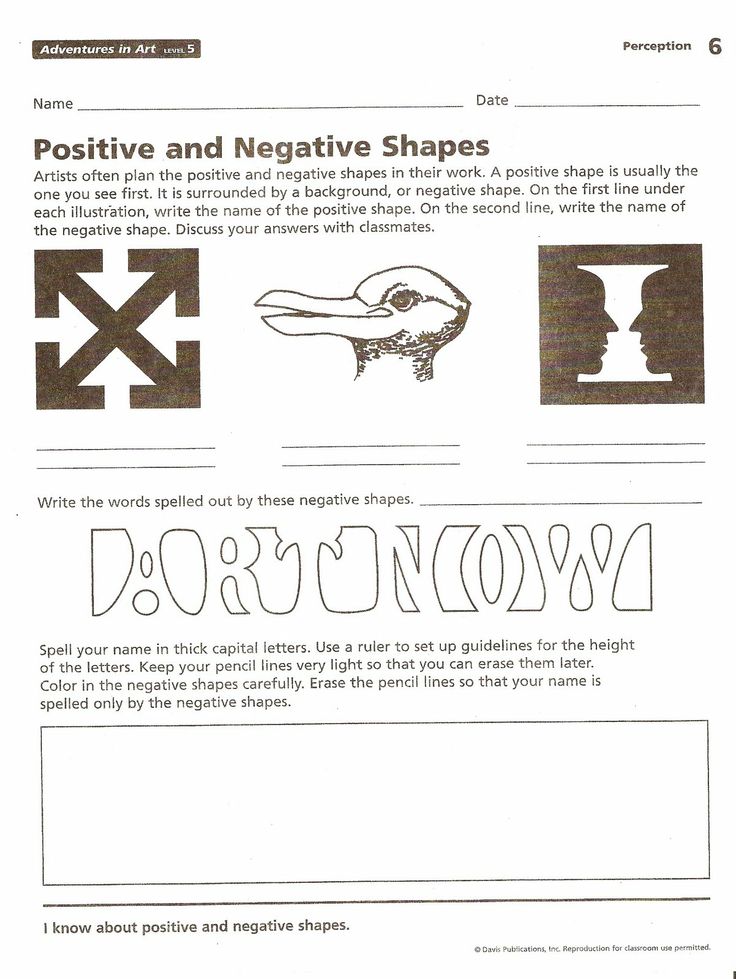 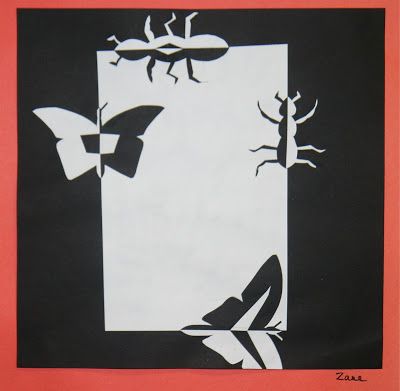 Using construction paper, create your own positive negative image like the one above.  Paste it in your sketchbook or in the space provided below: